附件2：培训证书样本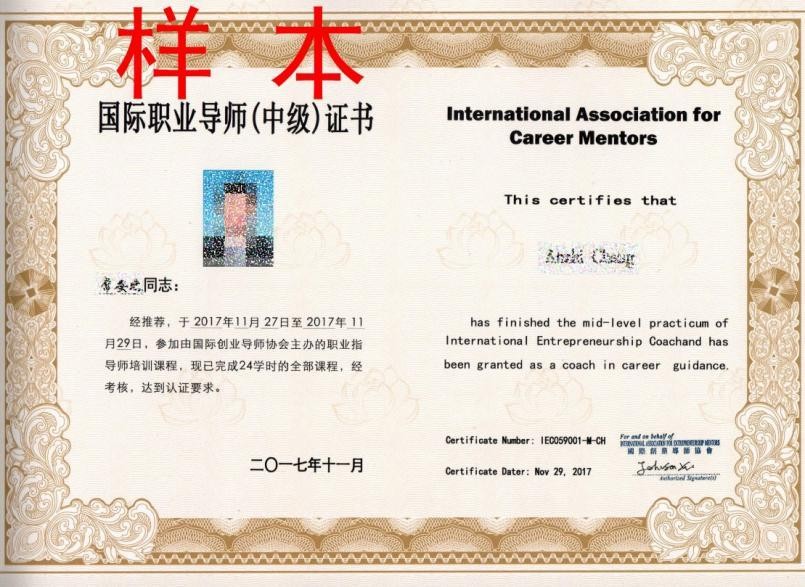 